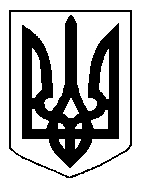 БІЛОЦЕРКІВСЬКА МІСЬКА РАДА	КИЇВСЬКОЇ ОБЛАСТІ	Р І Ш Е Н Н Явід 27 квітня 2018 року                                                                                № 2197-50-VIIПро надання дозволу комунальним підприємствамБілоцерківської міської ради підготувати проектдоговорів фінансового лізингу на придбаннятранспортних засобів          Розглянувши рішення виконавчого комітету Білоцерківської міської ради від 13 березня 2018 р. № 111 «Про схвалення проекту рішення Білоцерківської міської ради  «Про погодження комунальним підприємствам Білоцерківської міської ради  укладання договорів фінансового лізингу на придбання  транспортних засобів», відповідно до  Бюджетного кодексу України, Закону України «Про місцеве самоврядування в Україні», Закону України «Про фінансовий лізинг», міська рада вирішила:Затвердити перелік комунальним підприємствам Білоцерківської міської ради на придбання техніки:Комунальному підприємству Білоцерківської міської ради «Тролейбусне управління»:Тролейбусів  «Дніпро»103 Т  -   5 одиниць;Автобусів МАЗ 1034               -  10 одиниць;Трактор МТЗ – 892                  -    1 одиниця.Комунальному підприємству Білоцерківської міської ради «Муніціпальне шляхово- експлуатаційне управління»:Автомобілів-самоскидів МАЗ 6501С5-524-000 - 3 одиниці  ;Тракторів МТЗ-892                           - 3 одиниці  ;Тракторів МТЗ- 320                          - 2 одиниці.2.   Доручити відділу транспорту та зв’язку Білоцерківської міської ради з залученням Комунального підприємства Білоцерківської міської ради «Тролейбусне управління», Комунального підприємства Білоцерківської міської ради «Муніціпальне шляхово- експлуатаційне управління» провести моніторинг та конкурс лізингових компаній за результатами якого підготувати проект договору фінансового лізингу на придбання транспортних засобів  на розгляд виконавчого комітету Білоцерківської міської ради та на затвердження Білоцерківській міській раді.3.    Контроль за виконанням  рішення покласти на постійну комісію міської ради з питань житлової політики, комунального господарства, транспорту і  зв’язку, природокористування, охорони довкілля та енергозбереження                 Міський  голова                                                                                         Г. Дикий